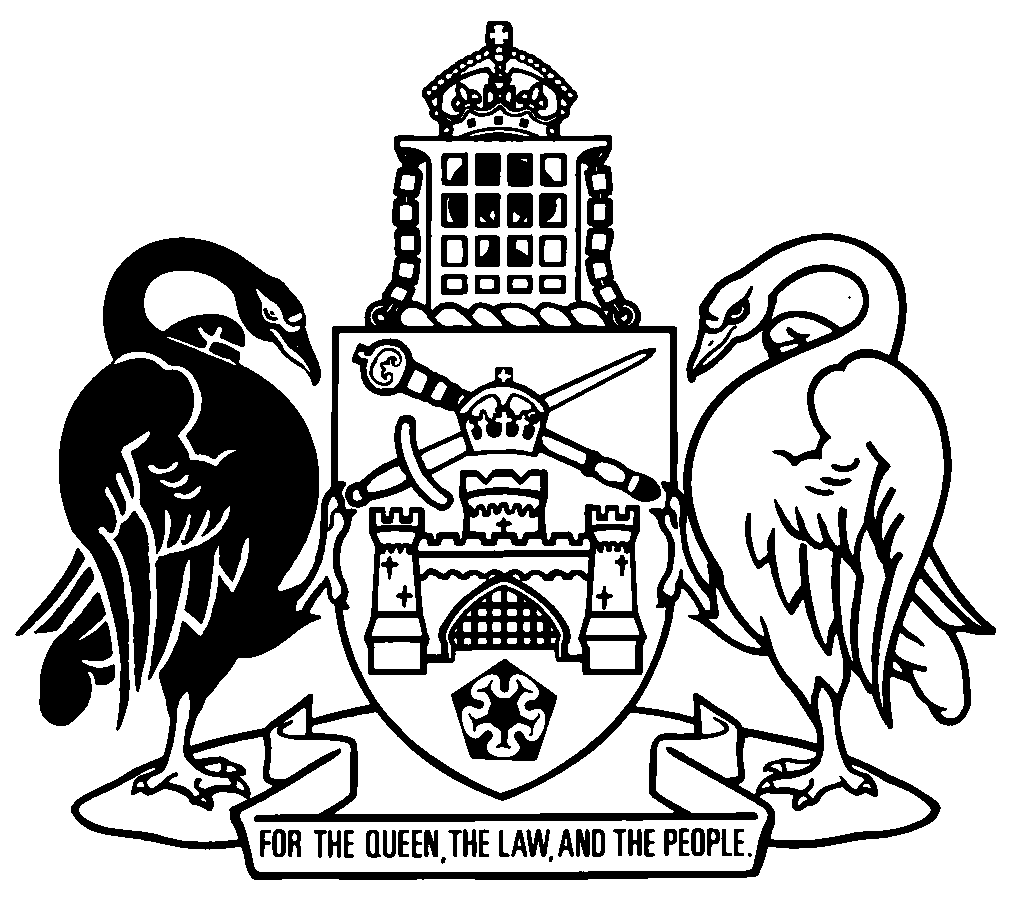 Australian Capital TerritoryVictims of Crime Act 1994    A1994-83Republication No 22Effective:  10 September 2020 – 31 December 2020Republication date: 10 September 2020Last amendment made by A2020-42About this republicationThe republished lawThis is a republication of the Victims of Crime Act 1994 (including any amendment made under the Legislation Act 2001, part 11.3 (Editorial changes)) as in force on 10 September 2020.  It also includes any commencement, amendment, repeal or expiry affecting this republished law to 10 September 2020.  The legislation history and amendment history of the republished law are set out in endnotes 3 and 4. Kinds of republicationsThe Parliamentary Counsel’s Office prepares 2 kinds of republications of ACT laws (see the ACT legislation register at www.legislation.act.gov.au):authorised republications to which the Legislation Act 2001 appliesunauthorised republications.The status of this republication appears on the bottom of each page.Editorial changesThe Legislation Act 2001, part 11.3 authorises the Parliamentary Counsel to make editorial amendments and other changes of a formal nature when preparing a law for republication.  Editorial changes do not change the effect of the law, but have effect as if they had been made by an Act commencing on the republication date (see Legislation Act 2001, s 115 and s 117).  The changes are made if the Parliamentary Counsel considers they are desirable to bring the law into line, or more closely into line, with current legislative drafting practice.  This republication does not include amendments made under part 11.3 (see endnote 1).Uncommenced provisions and amendmentsIf a provision of the republished law has not commenced, the symbol  U  appears immediately before the provision heading.  Any uncommenced amendments that affect this republished law are accessible on the ACT legislation register (www.legislation.act.gov.au). For more information, see the home page for this law on the register.ModificationsIf a provision of the republished law is affected by a current modification, the symbol  M  appears immediately before the provision heading.  The text of the modifying provision appears in the endnotes.  For the legal status of modifications, see the Legislation Act 2001, section 95.PenaltiesAt the republication date, the value of a penalty unit for an offence against this law is $160 for an individual and $810 for a corporation (see Legislation Act 2001, s 133).Australian Capital TerritoryVictims of Crime Act 1994Contents	PagePart 1	Preliminary	2	1	Name of Act	2	2	Dictionary	2	3	Notes	2	3A	Offences against Act—application of Criminal Code etc	2Part 2	Objects and principles	3	3B	Object of Act	3	4	Governing principles	3	5	Compliance with principles	4Part 2A	Important concepts	5	6	Who is a victim?	5Part 3	Victims of crime commissioner	7	11	Functions	7	12	Concerns and complaints	8	13	Attendance at criminal proceedings	9Part 4	Victims services scheme	10	19	Victims services scheme—establishment	10	20	Victims services scheme—eligibility	10	21	Victims services scheme—annual report	10	22	Victims services scheme—access to information and protection of privacy	11Part 4A	Victims advisory board	12Division 4A.1	Establishment and membership	12	22A	Establishment of board	12	22B	Functions of board	12	22C	Membership of board	12	22D	Appointed members of board	13	22E	Chair	14	22F	Conditions of appointment generally	14	22G	Term of appointment	14Division 4A.2	Proceedings of board	15	22H	Time and place of meetings	15	22I	Procedures governing conduct of meetings	16	22J	Disclosure of interests	16Part 5	Victims services levy	17	23	Meaning of offence—pt 5	17	24	Imposition of victims services levy	17	26	Levy not to be reduced	17	27	Effect of appeal etc	18Part 6	Miscellaneous	19	28	Protection from liability	19	29	Secrecy	19	30	Regulation-making power	21Dictionary		22Endnotes		24	1	About the endnotes	24	2	Abbreviation key	24	3	Legislation history	25	4	Amendment history	29	5	Earlier republications	34Australian Capital TerritoryVictims of Crime Act 1994An Act relating to victims of crimePart 1	Preliminary1	Name of ActThis Act is the Victims of Crime Act 1994.2	DictionaryThe dictionary at the end of this Act is part of this Act.Note 1	The dictionary at the end of this Act defines certain words and expressions used in this Act.Note 2	A definition in the dictionary applies to the entire Act unless the definition, or another provision of the Act, provides otherwise or the contrary intention otherwise appears (see Legislation Act, s 155 and s 156 (1)).3	NotesA note included in this Act is explanatory and is not part of this Act.Note	See Legislation Act, s 127 (1), (4) and (5) for the legal status of notes.3A	Offences against Act—application of Criminal Code etcOther legislation applies in relation to offences against this Act. Note 1	Criminal CodeThe Criminal Code, ch 2 applies to all offences against this Act (see Code, pt 2.1).  The chapter sets out the general principles of criminal responsibility (including burdens of proof and general defences), and defines terms used for offences to which the Code applies (eg conduct, intention, recklessness and strict liability).Note 2	Penalty unitsThe Legislation Act, s 133 deals with the meaning of offence penalties that are expressed in penalty units.Part 2	Objects and principles3B	Object of ActThe object of this Act is to—	(a)	acknowledge, protect and promote the interests of victims in the administration of justice; and	(b)	establish appropriate ways for the treatment of victims by agencies involved in the administration of justice; and	(c)	help victims deal with the effects of criminal offences.4	Governing principlesIn the administration of justice, the following principles are to, as far as practicable and appropriate, govern the treatment of victims:	(a)	a victim should be dealt with at all times in a sympathetic, constructive and reassuring way and with appropriate regard to his or her personal situation, rights and dignity;	(b)	a victim should be told at reasonable intervals (generally not more than 1 month) of the progress of police investigations about the relevant offence, except if the disclosure might jeopardise the investigation, and, in that case, the victim should be told accordingly;	(c)	a victim should be told about the charges laid against the accused and of any modification of the charges;	(d)	a victim should be told about any decision concerning the accused to accept a plea of guilty to a lesser charge or a guilty plea in return for a recommendation of leniency in sentencing;	(e)	a victim should be told about any decision not to proceed with a charge against the accused;	(f)	if any victim’s property is held by the Territory for the purposes of investigation or evidence—inconvenience to the victim should be minimised and the property returned promptly;	(g)	a victim should be told about the trial process and of the rights and responsibilities of witnesses;	(h)	a victim should be protected from unnecessary contact with the accused and defence witnesses during the course of the trial;	(i)	a victim’s home address should be withheld unless the court directs otherwise;	(j)	a victim should not have to appear at preliminary hearings or committal proceedings unless the court directs the victim to appear;	(k)	a victim should be given an explanation of the outcome of criminal proceedings and of any sentence and its implications;	(l)	a victim who is known to have expressed concern about the need for protection from an offender should be told about the offender’s impending release from custody.5	Compliance with principles	(1)	A person who exercises a function in the administration of justice must have regard to the governing principles, as well as other relevant matters.	(2)	If a primary victim is a child, the person must consider the child’s views, wishes and circumstances before treating a guardian of the child as a victim when applying the governing principles.Part 2A	Important concepts6	Who is a victim?	(1)	In this Act:victim means a person who suffers harm because of an offence and includes—	(a)	a person (the primary victim) who suffers harm—	(i)	in the course of, or as a result of, the commission of an offence; or	(ii)	as a result of witnessing an offence; and 	(b)	a family member, of the primary victim, who suffers harm because of the harm to the primary victim; and 	(c)	a person who is financially or psychologically dependent on the primary victim and who suffers harm because of the harm to the primary victim; and	(d)	the following people under the Victims of Crime (Financial Assistance) Act 2016:	(i)	a primary victim;	(ii)	a related victim;	(iii)	a homicide witness; and	(e)	if a person mentioned for this definition is a child or legally incompetent person—a guardian of the child or legally incompetent person.	(2)	However, a victim does not include a person who suffers harm because of an offence he or she committed or is alleged to have committed.	(3)	In this section:guardian means—	(a)	for a child—a parent, a legally appointed guardian of the child or someone else with parental responsibility for the child under the Children and Young People Act 2008, division 1.3.2 (Parental responsibility); or	(b)	for a legally incompetent person—a person who is—	(i)	a legally appointed guardian of the legally incompetent person; or	(ii)	an attorney, appointed under an enduring power of attorney that has become operative, for the legally incompetent person.harm includes 1 or more of the following:	(a)	physical injury; 	(b)	mental injury or emotional suffering (including grief); 	(c)	pregnancy; 	(d)	economic loss; 	(e)	substantial impairment of a person’s legal rights.legally incompetent person means an adult who is subject to—	(a)	an enduring power of attorney that has become operative; or	(b)	a guardianship order.Part 3	Victims of crime commissioner11	FunctionsThe commissioner has the following functions in connection with the administration of justice:	(a)	to manage the victims services scheme, the financial assistance scheme and any other program for the benefit of victims; 	(b)	to advocate for the interests of victims;	(c)	to advocate for the interests of affected people under the Mental Health Act 2015;	(d)	to monitor and promote compliance with the governing principles;	(e)	to ensure concerns and formal complaints about non-compliance with the governing principles are dealt with promptly and effectively;	(f)	to ensure the provision of efficient and effective services for victims;	(g)	to consult on and promote reforms to meet the interests of victims;	(h)	to develop educational and other programs to promote awareness of the interests of victims;	(i)	to distribute information about the operation of this Act and the commissioner’s functions;	(j)	to ensure that victims receive information and assistance they need in connection with their involvement in the administration of justice;	(k)	to encourage and facilitate cooperation between agencies involved in the administration of justice with respect to victims;	(l)	to advise the Minister on matters relating to the interests of victims;	(m)	any other function given to the commissioner under this Act or another territory law.Note 1	The commissioner is a member of the human rights commission appointed under the Human Rights Commission Act 2005, s 18D.Note 2	A provision of a law that gives an entity (including a person) a function also gives the entity powers necessary and convenient to exercise the function (see Legislation Act, s 196 and dict, pt 1, def entity).12	Concerns and complaints 	(1)	The commissioner must try to resolve any concern raised with the commissioner by a victim about non-compliance with the governing principles by an agency involved in the administration of justice.	(2)	An agency must, with the victim’s consent, give the commissioner any document or information that the agency could provide to the victim and which is reasonably required by the commissioner to resolve a concern under subsection (1). 	(3)	Nothing in subsection (1) prevents a victim or the commissioner from making a formal complaint about a concern, or requires a victim to raise a concern with the commissioner before making a formal complaint.	(4)	If the commissioner receives a formal complaint about non-compliance with the governing principles by an agency involved in the administration of justice, the commissioner must refer the complaint to a relevant complaints entity.	(5)	If a complaint is referred to a relevant complaints entity, the commissioner must give the entity all documents and information held by the commissioner about the complaint.	(6)	In this section:relevant complaints entity means—	(a)	the human rights commission; or	(b)	the ombudsman; or	(c)	the integrity commission; or	(d)	any other entity authorised to investigate a complaint relating to the administration of justice.13	Attendance at criminal proceedingsFor the exercise of the commissioner’s functions under this Act, the commissioner is entitled to be present at the hearing of a proceeding in a court in respect of an offence, including any part of the proceeding held in private, unless the court directs otherwise. Part 4	Victims services scheme19	Victims services scheme—establishment	(1)	A victims services scheme must be established in accordance with the regulations.	(2)	Regulations made for this section may provide for the following matters:	(a)	conditions for eligibility for the scheme;	(b)	different levels of services for different categories of victim, or for victims in different circumstances;	(c)	the exercise of functions in relation to the scheme by the commissioner (other than functions inconsistent with the commissioner’s other functions under this Act);	(d)	the nomination of a person or body as the annual reporting authority for the scheme;	(e)	any other matters necessary or convenient for the establishment or operation of the scheme.20	Victims services scheme—eligibilityAll victims are eligible for assistance under the victims services scheme, subject to regulations made for section 19.21	Victims services scheme—annual reportThe annual reporting authority nominated in accordance with the regulations must prepare an annual report under the Annual Reports (Government Agencies) Act 2004 about the operations of the scheme within the relevant financial year.Note	Financial year has an extended meaning in the Annual Reports (Government Agencies) Act 2004.22	Victims services scheme—access to information and protection of privacyFor the avoidance of doubt—	(a)	the victims services scheme is declared to be a health service provider for the Health Records (Privacy and Access) Act 1997; and	(b)	that Act accordingly applies in relation to any health record (under that Act) held by the victims services scheme in relation to a victim.Part 4A	Victims advisory boardDivision 4A.1	Establishment and membership22A	Establishment of boardThe Victims Advisory Board is established. 22B	Functions of boardThe functions of the board are—	(a)	to advise the Minister on policies, priorities and strategies for the acknowledgment, protection and promotion of the interests of victims in the administration of justice; and	(b)	if asked by the Minister—to help develop and maintain protocols and procedures for the treatment of victims by agencies involved in the administration of justice; and	(c)	any other function given to the board under this Act or another territory law.22C	Membership of boardThe board consists of—	(a)	the director-general; and	(b)	the commissioner; and	(c)	the coordinator-general for family safety; and	(d)	the members (the appointed members) appointed under section 22D.22D	Appointed members of board	(1)	The director-general must appoint a representative of each of the following as members of the board:	(a)	the DPP;	(b)	the Australian Federal Police;	(c)	the ACT courts;	(d)	the sentence administration board;	(e)	the administrative unit allocated responsibility for the administration of corrective services;	(f)	the administrative unit allocated responsibility for the administration of youth justice;	(g)	the administrative unit allocated responsibility for restorative justice.	(2)	The Minister must appoint the following as members of the board:	(a)	3 people who, in the Minister’s opinion, represent the interests of victims services groups;	(b)	2 people of different gender who, in the Minister’s opinion, represent the interests of indigenous communities;	(c)	1 person who is a lawyer.	(3)	A member must be employed, practise, or live, in the ACT.	(4)	A member appointed under subsection (2) must not be a public servant.Note 1	For the making of appointments (including acting appointments), see the Legislation Act, pt 19.3.  Note 2	In particular, an appointment may be made by naming a person or nominating the occupant of a position (see Legislation Act, s 207).Note 3	Certain Ministerial appointments require consultation with an Assembly committee and are disallowable (see Legislation Act, div 19.3.3).Note 4	A person may be reappointed to a position if the person is eligible to be appointed to the position (see Legislation Act, s 208 and dict, pt 1, def appoint).22E	ChairThe chair of the board is the director-general. 22F	Conditions of appointment generally	(1)	An appointed member holds the position on a part-time basis.	(2)	An appointed member holds the position on terms not provided by this Act or another territory law that are decided by the Minister.22G	Term of appointment	(1)	An appointed member must be appointed for not longer than 3 years.	(2)	The director-general must end the appointment of a member appointed under section 22D (1) if satisfied that the member is no longer the representative of the entity the member was appointed to represent.	(3)	The Minister must end the appointment of a member appointed under section 22D (2) if satisfied that the member—	(a)	no longer represents the interests of the group or community the member was appointed to represent; or	(b)	is no longer eligible for appointment.	(4)	The director-general or Minister may end the appointment of a member appointed by the director-general or Minister respectively—	(a)	for misbehaviour or physical or mental incapacity; or	(b)	if the member becomes bankrupt or personally insolvent; or	(c)	if the member is absent for 3 consecutive meetings; or	(d)	if the member is convicted of an indictable offence; or	(e)	if the member fails to comply with section 22J (Disclosure of interests) without reasonable excuse.Note	A person’s appointment also ends if the person resigns (see Legislation Act, s 210).Division 4A.2	Proceedings of board22H	Time and place of meetings	(1)	Meetings of the board are to be held at the times and places it decides.	(2)	However, the board must meet at least twice every year.	(3)	The chair—	(a)	may at any time call a meeting of the board; and	(b)	must call a meeting if asked to do so by the Minister or at least 7 members.22I	Procedures governing conduct of meetings	(1)	The chair presides at all meetings at which the chair is present.	(2)	If the chair is absent, the member chosen by the members present presides.	(3)	The board may decide the procedure to be followed for a meeting.	(4)	At a meeting of the board—	(a)	7 members form a quorum; and	(b)	each member has a vote on each question to be decided; and	(c)	a question is to be decided by a majority of the votes of the members present and voting but, if the votes are equal, the member presiding has a casting vote.	(5)	The board must keep minutes of its meetings.22J	Disclosure of interests	(1)	This section applies to a member of the board if—	(a)	the member has a direct or indirect financial interest in an issue being considered, or about to be considered, by the board; and	(b)	the interest could conflict with the proper exercise of the member’s functions in relation to the board’s consideration of the issue.	(2)	As soon as practicable after the relevant facts come to the member’s knowledge, the member must disclose the nature of the interest to a meeting of the board.	(3)	The disclosure must be recorded in the board’s minutes and, unless the board otherwise decides, the member must not—	(a)	be present when the board considers the issue; or	(b)	take part in a decision of the board on the issue.Part 5	Victims services levy23	Meaning of offence—pt 5In this part:offence means an offence dealt with by the Supreme Court or the  other than an offence prescribed by regulation.24	Imposition of victims services levy	(1)	A levy (a victims services levy) is imposed to provide a source of revenue to improve services for victims of crime.	(2)	An adult who is convicted of an offence and ordered by a court to pay a fine in relation to the offence is liable to pay the Territory a victims services levy of $60.Note	The victims services levy is recoverable under the Crimes (Sentence Administration) Act 2005, ch 6A (Court imposed fines). 	(3)	The victims services levy is in addition to, and does not form part of, the fine.26	Levy not to be reduced	(1)	A court must not reduce the victims services levy payable by a person or exonerate a person from liability to pay the levy.	(2)	However, the court may exonerate the person from liability to pay the levy if satisfied in the circumstances of the case that paying the levy is likely to cause undue hardship.27	Effect of appeal etc	(1)	The commencement of any proceeding to appeal against, or for review of, a conviction for an offence for which a victims services levy is imposed on a person stays the person’s liability to pay the levy.	(2)	Setting aside the conviction annuls the person’s liability to pay the victims services levy.	(3)	Dismissal of the appeal or review removes the stay of liability.Part 6	Miscellaneous28	Protection from liability	(1)	An official is not civilly liable for conduct engaged in honestly and without recklessness—	(a)	in the exercise of a function under this Act; or 	(b)	in the reasonable belief that the conduct was in the exercise of a function under this Act.	(2)	Any civil liability that would, apart from this section, attach to the official attaches instead to the Territory.	(3)	In this section:conduct means an act or omission to do an act.official means—	(a)	the commissioner; or	(b)	a member of the staff of the commissioner; or	(c)	a person authorised under this Act to do or not to do a thing.29	Secrecy	(1)	A person to whom this section applies commits an offence if—	(a)	the person—	(i)	makes a record of protected information about someone else; and	(ii)	is reckless about whether the information is protected information about someone else; or	(b)	the person—	(i)	does something that divulges protected information about someone else; and	(ii)	is reckless about whether—	(A)	the information is protected information about someone else; and	(B)	doing the thing would result in the information being divulged to someone else.Maximum penalty:  50 penalty units, imprisonment for 6 months or both.	(2)	Subsection (1) does not apply if the record is made, or the information is divulged—	(a)	under this Act or another law applying in the Territory; or	(b)	in relation to the exercise of a function, as a person to whom this section applies, under this Act or another law applying in the Territory.Note	The defendant has an evidential burden in relation to the matters mentioned in s (2) (see Criminal Code, s 58).	(3)	Subsection (1) does not apply to the divulging of protected information about someone with the person’s consent.Note	The defendant has an evidential burden in relation to the matters mentioned in s (3) (see Criminal Code, s 58).	(4)	A person to whom this section applies need not divulge protected information to a court, or produce a document containing protected information to a court, unless it is necessary to do so for this Act or another law applying in the Territory.	(5)	In this section:court includes a tribunal, authority or person having power to require the production of documents or the answering of questions.divulge includes communicate.person to whom this section applies means a person who—	(a)	is or has been—	(i)	the commissioner; or	(ii)	a member of the staff of the commissioner; or	(b)	exercises, or has exercised, a function under this Act.produce includes allow access to.protected information means information about a person that is disclosed to, or obtained by, a person to whom this section applies because of the exercise of a function under this Act by the person or someone else.30	Regulation-making powerThe Executive may make regulations for this Act.Note	A regulation must be notified, and presented to the Legislative Assembly, under the Legislation Act.Dictionary(see s 2)Note 1	The Legislation Act contains definitions and other provisions relevant to this Act.Note 2	In particular, the Legislation Act, dict, pt 1, defines the following terms:	ACT	adult	bankrupt or personally insolvent	child	director-general (see s 163)	domestic partner (see s 169 (1))	DPP	home address	human rights commission	integrity commission	Magistrates Court	Minister (see s 162)	ombudsman	parent	penalty unit (see s 133)	police officer	public servant	Supreme Court	territory law	the Territory.administration of justice includes the provision of police services.appointed member—see section 22C (d).board means the victims advisory board.commissioner means the Victims of Crime Commissioner appointed under the Human Rights Commission Act 2005, section 18D.Note	The commissioner is a member of the human rights commission (see Human Rights Commission Act 2005, s 12 (1) (g)).financial assistance scheme means the scheme established under the Victims of Crime (Financial Assistance) Act 2016 to provide financial assistance for victims.governing principles means the principles mentioned in section 4.guardian—see section 6 (3).offence––	(a)	for this Act generally—means an offence against a law in force in the ACT; and	(b)	for part 5 (Victims services levy)—see section 23.primary victim—see section 6.victim—see section 6.victims advisory board means the board established under section 22A.victims services levy—see section 24.victims services scheme means the scheme established under part 4. Endnotes1	About the endnotesAmending and modifying laws are annotated in the legislation history and the amendment history.  Current modifications are not included in the republished law but are set out in the endnotes.Not all editorial amendments made under the Legislation Act 2001, part 11.3 are annotated in the amendment history.  Full details of any amendments can be obtained from the Parliamentary Counsel’s Office.Uncommenced amending laws are not included in the republished law.  The details of these laws are underlined in the legislation history.  Uncommenced expiries are underlined in the legislation history and amendment history.If all the provisions of the law have been renumbered, a table of renumbered provisions gives details of previous and current numbering.  The endnotes also include a table of earlier republications.2	Abbreviation key3	Legislation historyVictims of Crime Act 1994 A1994-83 notified 15 December 1994 (Gaz 1994 No S280)s 1, s 2 commenced 15 December 1994 (s 2 (1))remainder (ss 3-19) commenced 15 June 1995 (s 2 (3))as amended byStatute Law Revision (Penalties) Act 1998 A1998-54 schnotified 27 November 1998 (Gaz 1998 No S207)s 1, s 2 commenced 27 November 1998 (s 2 (1))sch commenced 9 December 1998 (s 2 (2) and Gaz 1998 No 49)Victims of Crime (Financial Assistance) (Amendment) Act 1999 A1999-91 pt 3notified 23 December 1999s 1, s 2 commenced 23 December 1999 (s 2 (1))pt 3 commenced 24 December 1999 (s 2 (2) and Gaz 1999 No S69)Legislation (Consequential Amendments) Act 2001 A2001-44 pt 407notified 26 July 2001 (Gaz 2001 No 30)s 1, s 2 commenced 26 July 2001 (IA s 10B)pt 407 commenced 12 September 2001 (s 2 and see Gaz 2001 No S65)Statute Law Amendment Act 2003 A2003-41 sch 3 pt 3.21notified LR 11 September 2003
s 1, s 2 commenced 11 September 2003 (LA s 75 (1))
sch 3 pt 3.21 commenced 9 October 2003 (s 2 (1))Annual Reports Legislation Amendment Act 2004 A2004-9 sch 1 pt 1.36notified LR 19 March 2004s 1, s 2 commenced 19 March 2004 (LA s 75 (1))sch 1 pt 1.36 commenced 13 April 2004 (s 2 and see Annual Reports (Government Agencies) Act 2004 A2004-8, s 2 and CN2004-5)Justice and Community Safety Legislation Amendment Act 2007 A2007-22 sch 1 pt 1.15notified LR 5 September 2007s 1, s 2 commenced 5 September 2007 (LA s 75 (1))sch 1 pt 1.15 commenced 6 September 2007 (s 2)Victims of Crime Amendment Act 2007 A2007-44notified LR 13 December 2007s 1, s 2 commenced 13 December 2007 (LA s 75 (1))remainder commenced 20 December 2007 (s 2)Statute Law Amendment Act 2009 (No 2) A2009-49 sch 3 pt 3.82notified LR 26 November 2009s 1, s 2 commenced 26 November 2009 (LA s 75 (1))sch 3 pt 3.82 commenced 17 December 2009 (s 2)Crimes (Sentence Administration) Amendment Act 2010 A2010-21 sch 1 pt 1.10notified LR 30 June 2010s 1, s 2 commenced 30 June 2010 (LA s 75 (1))sch 1 pt 1.10 commenced 1 July 2010 (s 2)Victims of Crime Amendment Act 2010 A2010-29 pt 2notified LR 31 August 2010s 1, s 2 commenced 31 August 2010 (LA s 75 (1))pt 2 commenced 28 February 2011 (s 2 and LA s 79)Administrative (One ACT Public Service Miscellaneous Amendments) Act 2011 A2011-22 sch 1 pt 1.167notified LR 30 June 2011s 1, s 2 commenced 30 June 2011 (LA s 75 (1))sch 1 pt 1.167 commenced 1 July 2011 (s 2 (1))Justice and Community Safety Legislation Amendment Act 2012 A2012-30 sch 1 pt 1.6notified LR 13 June 2012s 1, s 2 commenced 13 June 2012 (LA s 75 (1))sch 1 pt 1.6 commenced 14 June 2012 (s 2)Justice and Community Safety Legislation Amendment Act 2013 (No 4) A2013-45 sch 1 pt 1.5notified LR 11 November 2013s 1, s 2 commenced 11 November 2013 (LA s 75 (1))sch 1 pt 1.5 commenced 12 November 2013 (s 2)Mental Health (Treatment and Care) Amendment Act 2014 A2014-51 sch 1 pt 1.11 (as am by A2015-38 amdt 2.54)notified LR 12 November 2014s 1, s 2 commenced 12 November 2014 (LA s 75 (1))sch 1 pt 1.11 commenced 1 March 2016 (s 2 (as am by A2015-38 amdt 2.54))Mental Health Act 2015 A2015-38 sch 2 pt 2.2, sch 2 pt 2.4 div 2.4.16notified LR 7 October 2015s 1, s 2 commenced 7 October 2015 (LA s 75 (1))sch 2 pt 2.2 (amdt 2.54) commenced 8 October 2015 (s 2 (2))sch 2 pt 2.4 div 2.4.16 commenced 1 March 2016 (s 2 (1) and see Mental Health (Treatment and Care) Amendment Act 2014 A2014-51, s 2 (as am by A2015-38 amdt 2.54))Note	Sch 2 pt 2.2 (amdt 2.54) only amends the Mental Health (Treatment and Care) Amendment Act 2014 A2014-51Victims of Crime (Victims Services Levy) Amendment Act 2015 A2015-39notified LR 6 October 2015s 1, s 2 commenced 6 October 2015 (LA s 75 (1))remainder commenced 7 October 2015 (s 2)Protection of Rights (Services) Legislation Amendment Act 2016 A2016-1 sch 1 pt 1.3notified LR 23 February 2016s 1, s 2 commenced 23 February 2016 (LA s 75 (1))sch 1 pt 1.3 commenced 1 April 2016 (s 2)Victims of Crime (Financial Assistance) Act 2016 A2016-12 sch 3 pt 3.5notified LR 16 March 2016s 1, s 2 commenced 16 March 2016 (LA s 75 (1))sch 3 pt 3.5 commenced 1 July 2016 (s 2 (1) (a))Public Sector Management Amendment Act 2016 A2016-52 sch 1 pt 1.63notified LR 25 August 2016s 1, s 2 commenced 25 August 2016 (LA s 75 (1))sch 1 pt 1.63 commenced 1 September 2016 (s 2)Justice and Community Safety Legislation Amendment Act 2016 (No 2) A2016-53 pt 5notified LR 25 August 2016s 1, s 2 taken to have commenced 23 June 2016 (LA s 75 (2))s 14 commenced 1 July 2017 (s 2 (3))pt 5 remainder commenced 26 August 2016 (s 2 (1))Integrity Commission Act 2018 A2018-52 sch 1 pt 1.23 (as am by
A2019-18 s 4)notified LR 11 December 2018s 1, s 2 commenced 11 December 2018 (LA s 75 (1))sch 1 pt 1.23 commenced 1 December 2019 (s 2 (2) (a) as am by
A2019-18 s 4)Justice and Community Safety Legislation Amendment Act 2019 A2019-17 pt 15notified LR 14 June 2019s 1, s 2 commenced 14 June 2019 (LA s 75 (1))pt 15 commenced 21 June 2019 (s 2)Integrity Commission Amendment Act 2019 A2019-18 s 4notified LR 14 June 2019s 1, s 2 commenced 14 June 2019 (LA s 75 (1))s 3, s 4 commenced 15 June 2019 (s 2 (1))Note	This Act only amends the Integrity Commission Act 2018
A2018-52.Victims Rights Legislation Amendment Act 2020 A2020-34 pt 3notified LR 29 July 2020s 1, s 2 commenced 29 July 2020 (LA s 75 (1))pt 3 awaiting commencementJustice Legislation Amendment Act 2020 A2020-42 pt 30notified LR 27 August 2020s 1, s 2 commenced 27 August 2020 (LA s 75 (1))pt 30 commenced 10 September 2020 (s 2 (1))4	Amendment historyName of Acts 1	sub A2003-41 amdt 3.455Dictionarys 2	om A2001-44 amdt 1.4232	ins A2003-41 amdt 3.459Notess 3	defs reloc to dict A2003-41 amdt 3.458	sub A2003-41 amdt 3.459Offences against Act—application of Criminal Code etcs 3A	ins A2010-29 s 4Objects and principlespt 2 hdg	sub A2010-29 s 5Object of Acts 3B	ins A2010-29 s 5Governing principless 4	am A2003-41 amdts 3.460–3.468; A2009-49 amdt 3.207Compliance with principless 5	sub A2003-41 amdt 3.469	am A2010-29 s 6, s 7Important conceptspt 2A hdg	ins A2010-29 s 9Who is a victim?s 6	sub A2003-41 amdt 3.469	om A2010-29 s 8	ins A2010-29 s 9	am A2016-12 amdt 3.6Victims of crime commissionerpt 3 hdg	sub A2010-29 s 10Appointment of commissionerdiv 3.1 hdg	(prev pt 3 div 1 hdg) renum R2 LA	sub A2010-29 s 10	om A2016-1 amdt 1.21Appointments 7	am A2003-41 amdts 3.470–3.472	sub A2010-29 s 10	om A2016-1 amdt 1.21Ending appointments 8	sub A2010-29 s 10	om A2016-1 amdt 1.21Staffs 9	am A2003-41 amdts 3.473–3.475	sub A2010-29 s 10	om A2016-1 amdt 1.21Delegation by commissioners 10	om A2003-41 amdt 3.476	ins A2010-29 s 10	om A2016-1 amdt 1.21Functions of commissionerdiv 3.2 hdg	(prev pt 3 div 2 hdg) renum R2 LA	sub A2003-41 amdt 3.480; A2010-29 s 10	om R15 LAFunctionss 11	am A1998-54 sch	sub A2010-29 s 10	am A2014-51 amdt 1.73; A2015-38 amdt 2.91 pars renum R14 LA; A2016-1 amdt 1.22; A2016-12 amdt 3.7Concerns and complaintss 12	am A2003-41 amdt 3.477, amdt 3.478	sub A2010-29 s 10	am A2018-52 amdt 1.111; pars renum R21 LAAttendance at criminal proceedingss 13	sub A2003-41 amdt 3.479; A2010-29 s 10The Victims of Crime Coordinators 14	sub A2003-41 amdt 3.480	om A2010-29 s 10Appointment of coordinators 15	sub A2003-41 amdt 3.480	om A2010-29 s 10Term of appointment of coordinators 16	sub A2003-41 amdt 3.480	om A2010-29 s 10Conditions of appointment of coordinators 17	sub A2003-41 amdt 3.480	om A2010-29 s 10Ending of appointment of coordinators 18	sub A2003-41 amdt 3.480	om A2010-29 s 10Delegation by coordinators 18A	ins A2007-22 amdt 1.56	om A2010-29 s 10Victims services schemept 4 hdg	ins A1999-91 s 10Victims services scheme—establishments 19	ins A1999-91 s 10	am A2003-41 amdts 3.481–3.483; A2010-29 s 11, s 12Victims services scheme—eligibilitys 20	ins A1999-91 s 10	am A2003-41 amdt 3.484Victims services scheme—annual reports 21	ins A1999-91 s 10	am A2003-41 amdt 3.485, amdt 3.486	sub A2004-9 amdt 1.49; A2016-52 amdt 1.171Victims services scheme—access to information and protection of privacys 22	ins A1999-91 s 10	am A2003-41 amdt 3.486, amdt 3.487Victims advisory boardpt 4A hdg	ins A2010-29 s 13Establishment and membershipdiv 4A.1 hdg	ins A2010-29 s 13Establishment of boards 22A hdg	ins A2010-29 s 13Functions of boards 22B hdg	ins A2010-29 s 13Membership of boards 22C hdg	ins A2010-29 s 13s 22C	am A2011-22 amdt 1.464; A2019-17 s 37, s 38; pars renum R20 LAAppointed members of boards 22D hdg	ins A2010-29 s 13	am A2012-30 amdt 1.27; A2019-17 s 39, s 40; ss renum R20 LAChair s 22E hdg	ins A2010-29 s 13s 22E	am A2011-22 amdt 1.465Conditions of appointment generallys 22F hdg	ins A2010-29 s 13Term of appointments 22G hdg	ins A2010-29 s 13	am A2019-17 ss 41-43; ss renum R20 LAProceedings of boarddiv 4A.2 hdg	ins A2010-29 s 13Time and place of meetingss 22H hdg	ins A2010-29 s 13Procedures governing conduct of meetingss 22I hdg	ins A2010-29 s 13Disclosure of interestss 22J hdg	ins A2010-29 s 13Victims services levypt 5 hdg	(prev pt 4 hdg) renum A1999-91 s 11	sub A2007-44 s 4Meaning of offence—pt 5s 23	(prev s 19) renum A1999-91 s 11	am A2001-44 amdt 1.4233	sub A2007-44 s 4Imposition of victims services levys 24	ins A2007-44 s 4	am A2010-21 amdt 1.25; A2013-45 amdt 1.15; A2015-39 s 4; A2016-53 s 13, s 14Notice of levys 25	ins A2007-44 s 4	om A2020-42 s 149Levy not to be reduceds 26	ins A2007-44 s 4Effect of appeal etcs 27	ins A2007-44 s 4Miscellaneouspt 6 hdg	ins A2007-44 s 4	sub A2010-29 s 14Protection from liabilitys 28	ins A2007-44 s 4	sub A2010-29 s 14Secrecys 29	ins A2010-29 s 14Regulation-making powers 30	ins A2010-29 s 14Dictionarydict	ins A2003-41 amdt 3.488	am A2007-44 s 5; A2009-49 amdt 3.208; A2010-29 ss 15-17; A2011-22 amdt 1.466; A2019-17 s 44; A2018-52 amdt 1.112	def administration of justice reloc from s 3 A2003-41 amdt 3.458	def appointed member ins A2010-29 s 18	def board ins A2010-29 s 18	def commissioner ins A2010-29 s 18	am A2016-1 amdt 1.23	def coordinator sub A2003-41 amdt 3.456	reloc from s 3 A2003-41 amdt 3.458	om A2010-29 s 19	def financial assistance scheme ins A2016-12 amdt 3.8	def governing principles ins A2010-29 s 20	def guardian ins A2010-29 s 20	def harm reloc from s 3 A2003-41 amdt 3.458	om A2010-29 s 21	def offence am A2003-41 amdt 3.457	reloc from s 3 A2003-41 amdt 3.458	sub A2007-44 s 6	def primary victim ins A2010-29 s 22	def victim am A1999-91 s 9	reloc from s 3 A2003-41 amdt 3.458	sub A2010-29 s 23	def victims advisory board ins A2010-29 s 24	def victims services levy ins A2007-44 s 7	def victims services scheme ins A1999-91 s 9	reloc from s 3 A2003-41 amdt 3.4585	Earlier republicationsSome earlier republications were not numbered. The number in column 1 refers to the publication order.  Since 12 September 2001 every authorised republication has been published in electronic pdf format on the ACT legislation register.  A selection of authorised republications have also been published in printed format. These republications are marked with an asterisk (*) in column 1.  Electronic and printed versions of an authorised republication are identical. ©  Australian Capital Territory 2020A = ActNI = Notifiable instrumentAF = Approved formo = orderam = amendedom = omitted/repealedamdt = amendmentord = ordinanceAR = Assembly resolutionorig = originalch = chapterpar = paragraph/subparagraphCN = Commencement noticepres = presentdef = definitionprev = previousDI = Disallowable instrument(prev...) = previouslydict = dictionarypt = partdisallowed = disallowed by the Legislative r = rule/subruleAssemblyreloc = relocateddiv = divisionrenum = renumberedexp = expires/expiredR[X] = Republication NoGaz = gazetteRI = reissuehdg = headings = section/subsectionIA = Interpretation Act 1967sch = scheduleins = inserted/addedsdiv = subdivisionLA = Legislation Act 2001SL = Subordinate lawLR = legislation registersub = substitutedLRA = Legislation (Republication) Act 1996underlining = whole or part not commencedmod = modified/modificationor to be expiredRepublication No and dateEffectiveLast amendment made byRepublication forR0A
17 Oct 20079 Dec 1998–
23 Dec 1999A1998-54amendments by A1998-54R1
12 June 200012 June 2000–
11 Sept 2001A1999-91amendments by A1999-91R1 (RI)
17 Oct 200712 June 2000–
11 Sept 2001A1999-91reissue of printed versionR2
12 Sept 200112 Sept 2001–
8 Oct 2003A2001-44amendments by A2001-44R3
9 Oct 20039 Oct 2003–
12 Apr 2004A2003-41amendments by A2003-41R4
13 Apr 200413 Apr 2004–
5 Sept 2007A2004-9amendments by A2004-9R5
6 Sept 20076 Sept 2007–
19 Dec 2007A2007-22amendments by A2007-22R6
20 Dec 200720 Dec 2007–
16 Dec 2009A2007-44amendments by A2007-44R7
17 Dec 200917 Dec 2009–
30 June 2010A2009-49amendments by A2009-49R8
1 July 20101 July 2010–
27 Feb 2011A2010-21amendments by A2010-21R9
28 Feb 201128 Feb 2011–
30 June 2011A2010-29amendments by A2010-29R10
1 July 20111 July 2011–
13 June 2012A2011-22amendments by A2011-22R11
14 June 201214 June 2012–
11 Nov 2013A2012-30amendments by A2012-30R12
12 Nov 201312 Nov 2013–
6 Oct 2015A2013-45amendments by A2013-45R13
7 Oct 20157 Oct 2015–
29 Feb 2016A2015-39amendments by A2015-39R14
1 Mar 20161 Mar 2016–
31 Mar 2016A2015-39amendments by A2014-51 and A2015-38R15
1 Apr 20161 Apr 2016–
30 Jun 2016A2016-1amendments by A2016-1R16
1 July 20161 July 2016–
25 Aug 2016A2016-12amendments by A2016-12R17
26 Aug 201626 Aug 2016–
31 Aug 2016A2016-53amendments by A2016-53R18
1 Sept 20161 Sept 2016–
30 June 2017A2016-53amendments by A2016-52R19
1 July 20171 July 2017–
20 June 2019A2016-53amendments by A2016-53R20
21 June 201921 June 2019–
30 Nov 2019A2019-17amendments by A2019-17R21
1 Dec 20191 Dec 2019–
9 Sept 2020A2019-18amendments by A2018-52
as amended by A2019-18